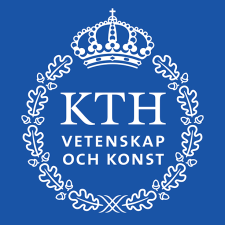 BESLUTDatum för beslut:Diarienummer:Beslut om anställning av  i Detta beslut har undertecknats elektroniskt.[Läs och ta bort gulmarkerad text. Beslutsmall version 220622. Se även sid 3 i denna mall. Information om hur beslut skrivs/utformas finns på intranätet. Sökväg: "KTH Intranät / Administrativt stöd / Handläggning av ärenden"]Beslutet beslutar om att anställa  från och med den  och [ange t.ex. "tills vidare" eller "längst fram till och med <datum>"] som  i .
Beslutet gäller under förutsättning att  erhåller nödvändiga arbets-/uppehållstillstånd (enligt 2 kap. utlänningslag (2005:716).Ärendet(Bakgrundsbeskrivningen kan behöva justeras– nedanstående skrivning utgör en grundtext att utgå ifrån)En anställning som  i  (ämnesområdet på engelska) vid  har varit utlyst och  var en av de sökande. [Det beredande organet] har vid sitt möte den  (prot. nr. [nr/år]) behandlat anställningsärendet och föreslagit att  anställs.Vid professoranställning: I beredningen har personalchef Namn Efternamn och anställningsnämndens ordförande Namn Efternamn ingått.Detta beslut har fattats av  efter föredragning av . Närvarande vid beslutet var . 
Vid professorsanställningar (lägg in deltagare på rektorsmöte): Närvarande vid beslutet var [titel Förnamn Efternamn osv.] prorektor Namn Efternamn, universitetsdirektör Namn Efternamn, THS ordförande Namn Efternamn samt ledningssekreterare Namn Efternamn.Kungl. Tekniska högskolanBilaga 1: 

Vid professoranställning: 
Bilaga 1: Omfattning och lön
Bilaga 2: Uppförandekod för medarbetare, Information om behandling av personuppgifter, Utdrag ur KTHs lokala avtalSändlistaFör åtgärd: [Ange mottagare, en på varje rad eller efter varandra.]
Personal/löner (persadm@kth.se), Registrator GVS KTH (registrator@kth.se), [HR-ansvarig/HL S/HL PA], skolchef, FFAKopia till: [Ange mottagare, en på varje rad eller efter varandra.]
, [Beredande organ RN etc.], anstallningsnamnd@kth.se, funktionsmail lararanstallning-xxx@kth.se/ adjunkter@kth.se 

Expeditionsdatum: 
Skapa tillgängliga dokument. Läs och radera denna text.Den här mallen är gjord för att kunna skapa tillgänglighetsanpassade dokument. Det du som användare behöver göra är:Använd mallens styckeformat för att formatera rubriker/brödtext när du infogar nytt innehåll. Eventuella tabeller ska alltid ha en rubrikrad (varje kolumn ska ha en rubrik) och får inte innehålla sammanfogade eller delade celler.Infoga alternativtext på eventuella bilder. Högerklicka på bilden och välj Redigera alternativtext.Infoga metadata via Arkiv -> Info. Till höger under rubriken Egenskaper fyller du i metadata. Det som krävs för ett tillgängligt dokument är Titel och Ämne. Syns inte alla alternativ, klicka på Visa alla egenskaper.Instruktion för att exportera till PDF (om du ska skapa en pdf). Läs och radera denna text.Klicka på Arkiv > Spara som och välj den plats där du vill spara filen. Undvik _ (understreck), ÅÄÖ och mellanslag i filnamnet.Välj PDF i listan Filformat i dialogrutan Spara som.Se till att alternativet Standard är valt. Klicka på Alternativ och kontrollera att kryssrutan Visa taggar för dokumentstruktur är markerad och klicka på OK.